             Art Appreciation Assignment in EnglishTitle of Painting: Der Kuss (‘’The Kiss’’)Artist: Gustav Klimt Dimensions: 180cm x 180cm Medium: Oils & Gold (as material)Student’s Name: Eva Tsakali/ Dimitris Spanakis/ Egli Sakellari 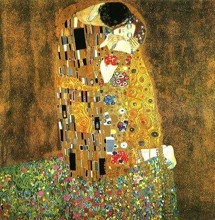 PART I)  DESCRIPTION:What were the first things you noticed about this painting?We noticed a couple who is ready to kiss. Also, we were struck by the very intense colors, like the gold that covers a very big area of the painting. What can you see in the painting?We can clearly see a very loving couple. The woman seems to be kneeling, so we can suspect that the man is kneeling too. The man is ready to kiss the woman, and she seems to be in his arms and calm and very much in love. They both are in the blooming countryside.What mood does the painting convey?It conveys a very peaceful and calm mood. Furthermore, because the woman has flowers on her dress, the painting creates a ‘’springtime mood’’ which is equivalent with happiness, beautiful images and scents. In conclusion, it conveys powerful feelings of passion as well as a feeling of happiness, serenity, peacefulness, bliss, felicity.  Do you think the artist is trying to make a statement (personal, political, social) in this artwork?We think that the painter (Klimt) wants to give both a personal and a social message. Personal because the painting might illustrate a painter’s romantic relationship. And social because love in general is an issue that touches all of us. Does the artwork have any historical significance?  If yes, what is it?No.Has the artist included any symbols in the artwork?  If yes, what are they?Yes, the artist includes many symbols in the artwork, like the many flowers and the much gold color. Flowers symbolize liveliness, brightness and youthfulness. Gold symbolizes love, warmth, hope, optimism, high principles and the sun.PART II)  ANALYSIS:How has the artist used colour?  How does it make you feel?First of all, gold as a color and as a material covers a very big area of the artwork and it makes us feel warm and optimistic, as we  mentioned above. Also, Klimt uses bright colors like green and red to depict the flowers and the countryside. These colors also make us feel warm and happy. How are shapes used?The artist uses different sizes and colors of rectangled on the man’s dress. He also uses circles again of different sizes and colors  on the woman’s dress.  How is line used?  He uses only curvy lines which suggest a rhythm and a flow on certain pieces. He uses these lines to show the position of the lovers that is the central theme of the painting.Is the composition of the painting successful? Why/Why not?Yes, it is very successful, because the artist has used complementary colors. The flowers at the bottom really join together with the couple and their clothing. Also, the gold (that is also used as a material) matches with the whole painting and it gives a different sense. 11.   Any further comments, likes, dislikes? We don’t think we have something more to add or change, we really like this painting because it makes us feel really pleasantly. We are so grateful that we had the chance to study this amazing painting.